1 Rasierspiegel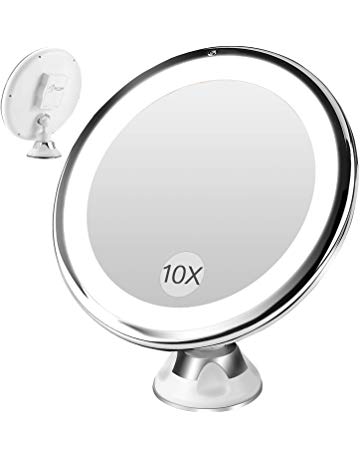 1 Sextant (ohne weitere Dokumente) 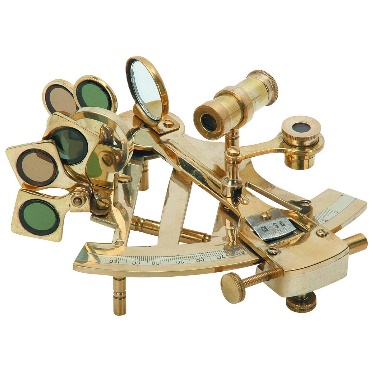 25 l Trinkwasser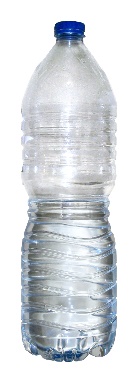 1 grosses Moskitonetz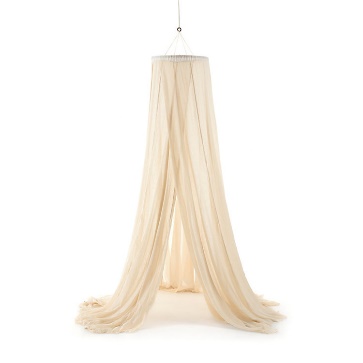 1 Nahrungsration, reicht für 1 Tag (pro Person)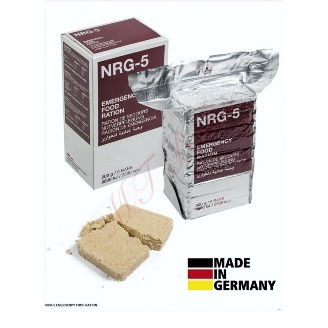 1 Karte des Indischen Ozeans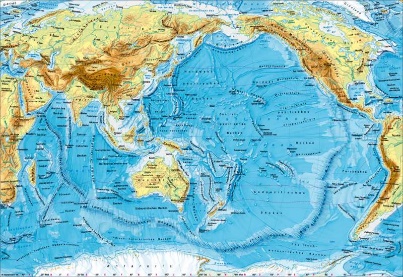 1 aufblasbares Kopfkissen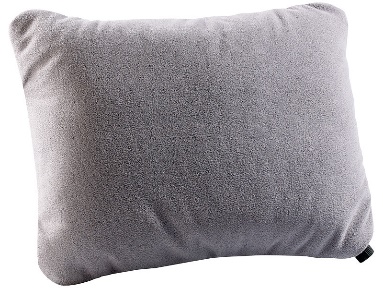 24 l Dieselöl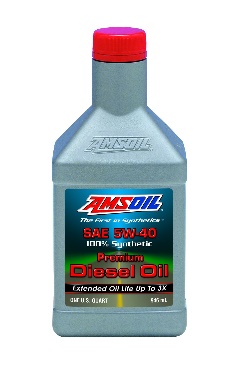 1 FM-Transistorradio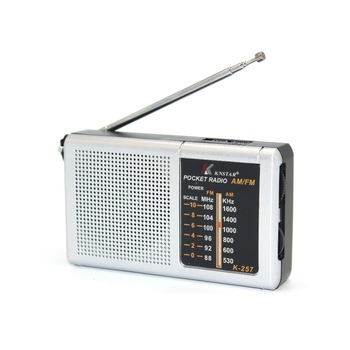 1 l Haifisch-Abwehr-Flüssigkeit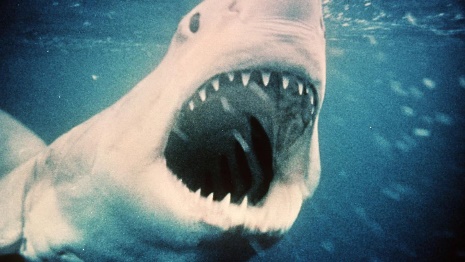 10m2 Plastikfolie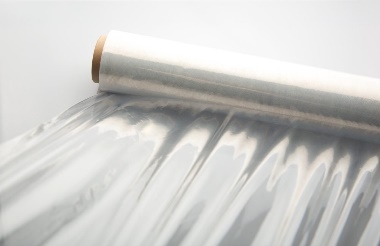 1,5 l Cognac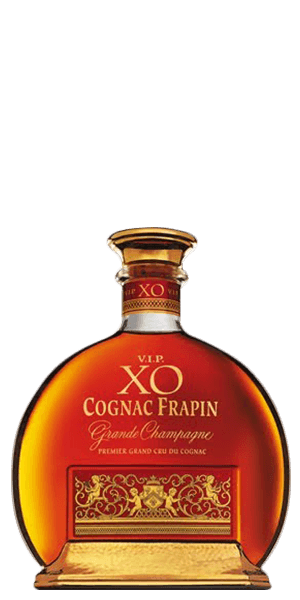 5m Nylonschnur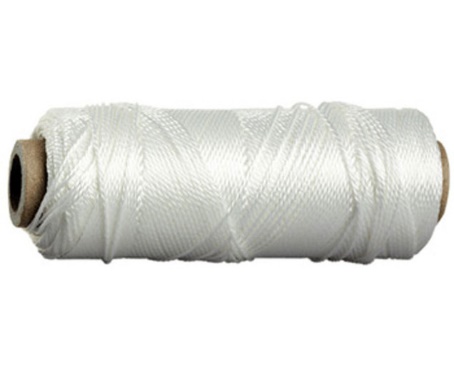 400 g Schokolade (pro Person)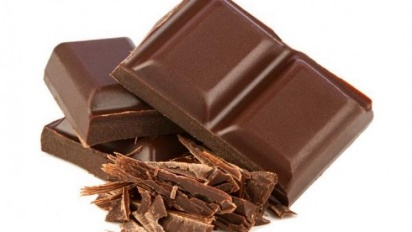 1 Angel mit Zubehör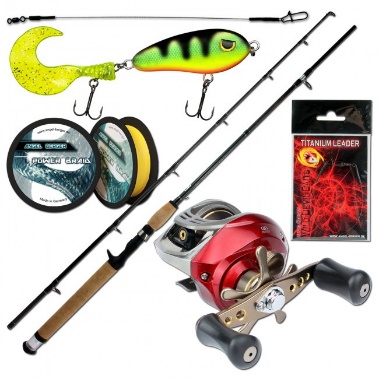 